PANEVĖŽIO SPECIALIOJI MOKYKLA-DAUGIAFUNKCIS CENTRAS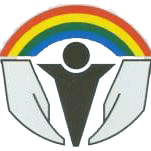 2020–2021  MOKSLO METŲ UGDYMO PLANASPANEVĖŽYS2020 m.                                PATVIRTINTA                   	                                        Panevėžio specialiosios mokyklos-                                                             daugiafunkcio  centro  direktoriaus 			                  2020 m. rugsėjo 1 d. įsakymu Nr. V- PANEVĖŽIO SPECIALIOSIOS MOKYKLOS-DAUGIAFUNKCIO CENTRO 2020–2021  MOKSLO METŲ UGDYMO PLANASI SKYRIUSBENDROSIOS NUOSTATOS1. Panevėžio specialiosios mokyklos-daugiafunkcio centro (toliau – mokykla ) 2020–2021 mokslo metų ugdymo planas  (toliau – Ugdymo planas) reglamentuoja pradinio ugdymo individualizuotų programų, pagrindinio ir vidurinio ugdymo  individualizuotų programų bei socialinių įgūdžių ugdymo programų,  mokiniams, turintiems intelekto sutrikimą (vidutinis, žymus ir labai žymus) ir su šiomis programomis susijusių neformaliojo vaikų švietimo  programų įgyvendinimą. 2. Ugdymo programų įgyvendinimo tikslai: plėtoti vaiko dvasines, intelektines ir fizines galias, formuoti  jo santykio su aplinka, su kitais žmonėmis, su pačiu savimi pamatus, sudaryti sąlygas įgyti elementarų raštingumą, dorinės, socialinės brandos bei kultūros pagrindus, lavinant bendravimo, savitarnos ir savitvarkos įgūdžius, suteikiant kuo daugiau savarankiškumo. 3. Įgyvendindama ugdymo programas, mokykla siekia:  3.1.ugdyti sutrikusio intelekto vaikus pagal individualizuotas ugdymo programas, sudarant galimybes kiekvienam mokiniui įgyti jo psichofizines galias atitinkančias kompetencijas (gebėjimus, nuostatas, žinias); 3.2. užtikrinti geras bei saugias mokinių ugdymo sąlygas; 3.3. garantuoti teikiamų paslaugų kokybę. 4. Mokyklos  ugdymo plano tikslas-  vadovaujantis bendraisiais ugdymo programų vykdymo reikalavimais, apibrėžti nuostatas ugdymo procesui mokykloje įgyvendinti ir ugdymui pritaikyti pagal mokinių poreikius ir galimybes,  įtvirtinti ugdymo turinio individualizavimą. 5. Mokyklos ugdymo plano uždaviniai: 5.1. nustatyti pamokų skaičių , skirtą ugdymo programoms  įgyvendinti ; 5.2. nustatyti organizacinius reikalavimus ugdymo procesui mokykloje. 6. Ugdymo plane vartojamos  sąvokos:Mokyklos ugdymo planas – mokykloje vykdomų ugdymo programų vieneriems mokslo  metams  įgyvendinimo aprašas, parengtas vadovaujantis Bendraisiais ugdymo planais ir atsižvelgiant į  mokinių gebėjimus, poreikius bei mokyklos galimybes. Pradinio ugdymo individualizuota programa: programos paskirtis – individualizuoti Bendrosios pradinio ugdymo programos turinį ir ugdymo procesą, atsižvelgus į kiekvieno mokinio individualius specialiuosius ugdymosi poreikius, sąlygojamus jo asmenybės ypatumų, gebėjimų, intelekto sutrikimo laipsnio, intelekto sutrikimo ir kitų negalių derinių ypatumų, sveikatos būklės, jo tėvų (globėjų) lūkesčių siekiant sudaryti sąlygas mokiniui išsiugdyti jo gebėjimus atitinkančias kompetencijas. Programos trukmė – 4 metai. Baigę šią programą mokiniai įgyja jų gebėjimus atitinkančias kompetencijas: elementaraus raštingumo, socialinių įgūdžių pradmenis ir įgyja teisę ugdytis pagal pagrindinio ugdymo individualizuotą programą, tačiau pradinio išsilavinimo neįgyja.Pagrindinio ugdymo individualizuota programa: programos paskirtis – atsižvelgus į specialiųjų ugdymosi poreikių turinčio asmens galias ir gebėjimus, pritaikyti Bendrąją pagrindinio ugdymo programą, siekiant suteikti socialinės, kultūrinės ir pilietinės brandos pagrindus, bendrąjį raštingumą, technologinio raštingumo pagrindus, ugdyti gyvenime būtinas bendrąsias kompetencijas ir gebėjimus bei nuostatas, padėsiančias pagal galimybes būti veikliam, dalyvauti užimtumo ir laisvalaikio veiklose, adaptuotis/integruotis visuomenėje. Programos trukmė – 6 metai. Baigę pagrindinio ugdymo individualizuotą programą mokiniai išsilavinimo neįgyja, tačiau pagal galias ir gebėjimus įgyja kalbines, kultūrines, socialines ir bendrąsias kompetencijas, grįstas elementaraus raštingumo, orientavimosi aplinkoje įgūdžiais.Socialinių įgūdžių ugdymo programa: programos paskirtis – suteikti asmeniui dorinės ir socialinės brandos, ugdyti gyvenime būtinas bendrąsias kompetencijas ir gebėjimus, praktinius gebėjimus ir savarankiškumo įgūdžius (gebėjimo pasirūpinti savimi, savo aplinka), suteikti žinių, elementarių gebėjimų bei nuostatų, padėsiančių pagal galimybes būti veikliam, dalyvauti kartu su kitais laisvalaikio, užimtumo veiklose, adaptuotis/integruotis visuomenėje. Ugdymas organizuojamas dalykų ar veiklų principu. Programos trukmė – 3 metai (iki 21 metų asmeniui). Programa orientuota į asmens bendrųjų kompetencijų ugdymą, siekiama ugdymo funkcionalumo, t.y. mokinys supažindinamas su praktinio gyvenimo aspektais, įvairiomis darbo veiklos sritimis. Baigę Socialinių įgūdžių ugdymo programą mokiniai išsilavinimo neįgyja, tačiau pagal galias ir gebėjimus įgyja kalbines, socialines, bendrąsias kompetencijas ir profesinių kompetencijų pradmenis.Individualus mokinio  ugdymo planas – konkrečiam mokiniui pagal jo poreikius ir mokymosi galimybes parengtas  ugdymo planas. Ilgalaikis dalyko planas – pagal Bendrąsias programas (pritaikytas specialiųjų  poreikių žemų ir labai žemų intelektinių gebėjimų  mokinių ugdymui) ir mokinių numatomus pasiekimus mokytojo parengtos dalyko turinio gairės mokyklos numatytam laikotarpiui (vieneriems mokslo metams).Pamoka – pagrindinė nustatytos trukmės nepertraukiamo mokymosi organizavimo forma.Specialioji pamoka – pamoka , skirta mokinių įgimtiems ar įgytiems sutrikimams kompensuoti.Specialiųjų poreikių mokinys – mokinys, kurio galimybės mokytis ir dalyvauti visuomenės gyvenime yra ribotos dėl įgimtų ar įgytų sutrikimų.Specialusis ugdymas – specialiųjų poreikių asmenų mokymas, lavinimas bei vertybinių nuostatų formavimas, pripažįstant šių asmenų gebėjimus ir galias.Specialiosios pratybos – švietimo pagalbos teikimo forma mokiniams, turintiems specialiųjų ugdymosi poreikių,  padedanti įveikti mokymosi sunkumus ir sutrikimus (individualios ar pogrupinės mokinių pratybos įvairiems sutrikimams šalinti ar kompensuoti:logopedinės, judesio ir padėties, tarties, kalbos ir klausos, orientacijos ir judrumo, regėjimo funkcijų lavinimo, kasdienių gyvenimo įgūdžių ugdymo).  Ugdymo individualizavimas – ugdymo turinio pritaikymas atskiram mokiniui mokytis ir ugdytis pagal jo individualius ugdymosi poreikius ir  polinkius bei  mokyklos galimybes.Kasdieniu – mokiniai reguliariai, pagal mokyklos vadovo patvirtintą pamokų tvarkaraštį, lanko mokyklą ir nuosekliai mokosi mokomi mokytojų: pagal pradinio, pagrindinio ir vidurinio ugdymo individualizuotas programas bei socialinių įgūdžių ugdymo programas. Nuotoliniu – mokiniai reguliariai, pagal mokyklos vadovo patvirtintą tvarkaraštį, būdami skirtingose vietose, naudodami informacines komunikacines technologijas, mokomi mokytojų individualiai, pagal pradinio, pagrindinio ir vidurinio ugdymo individualizuotas programas bei socialinių įgūdžių ugdymo programas.7. Kitos Ugdymo plane vartojamos sąvokos atitinka Lietuvos Respublikos švietimo įstatyme  ir kituose švietimą reglamentuojančiuose teisės aktuose vartojamas sąvokas.II SKYRIUSUGDYMO ORGANIZAVIMAS PIRMASIS SKIRSNISMOKSLO METŲ TRUKMĖ8.  2020–2021 mokslo metams sukomplektuoti  4 specialiųjų  (lavinamųjų ) klasių komplektai: jungtinė pradinė klasė 1a/3a (2 antrokės, 1 trečiokas), jungtinė 6a/7a/9a klasė (1 šeštokė, 1 septintokas, 2 devintokai), jungtinė 9b/10a ( 2 devintokai, 2 dešimtokai), viena  socialinių įgūdžių ugdymo klasė.9. Mokyklą lankys 18 mokyklinio amžiaus mokinių.9.1. Mokslo metai prasideda 2020 m. rugsėjo 1 d.                       9.2. Mokslo metai baigiasi:                       9.2.1. 1-4 klasės mokiniams 2021 m. birželio 9d. Ugdymo proceso trukmė – 175 ugdymo dienos (35 savaitės).                      9.2.2. 5-10, socialinių įgūdžių klasių  mokiniams 2021 m. birželio 23d. Ugdymo proceso trukmė – 185 ugdymo dienos (37 savaitės).                      9.3. Ugdymo proceso metu skiriamos atostogos:                      9.4. Mokyklos bendruomenės sutarimu,  ugdymo  procesas  skirstomas pusmečiais (pusmečių datas tvirtina mokyklos direktorius) (patvirtinta dir. įsk. 2020.08.26, Nr. V-40)                    10.  Mokykla, organizuodama ir vykdydama ugdymo programų įgyvendinimą,  siekia: ugdyti sutrikusio intelekto vaikus pagal individualizuotas ugdymo programas, užtikrinti geras ir saugias mokinių ugdymo sąlygas, sudaryti galimybes kiekvienam ugdytis pagal savo sugebėjimus.                    11.  Ugdymo procesas organizuojamas vadovaujantis Lietuvos higienos norma HN 21:2017„Mokykla, vykdanti bendrojo ugdymo programas. Bendrieji sveikatos saugos reikalavimai“, patvirtinta Lietuvos Respublikos sveikatos apsaugos ministro 2011 m. rugpjūčio 10 d. įsakymu Nr.V-773 „Dėl Lietuvos higienos normos HN 21:2017 „Mokykla, vykdanti bendrojo ugdymo programas. Bendrieji sveikatos saugos reikalavimai“.                     12.  Esant mažam mokinių skaičiui, klasės yra jungiamos teisės aktų nustatyta tvarka. Kadangi visi mokiniai ugdomi pagal individualizuotas programas, jungtinei klasei pamokų skaičius nėra didinamas.                    13.  Mokykloje  mokomasi penkias dienas per savaitę.                    14.  Mokymosi formos: grupinio mokymosi forma, pavienio mokymosi forma:                      14.1. grupinio mokymosi forma įgyvendinama kasdienio mokymo organizavimo būdu, pavienio mokymosi forma – savarankišku (mokiniams, kuriems paskirtas namų mokymas);                      14.2. ugdymas  organizuojamas atskiromis veiklos sritimis, taip pat skiriama pamokų sutrikusioms funkcijoms lavinti ir individualiai specialiajai pedagoginei pagalbai teikti (individualios gydomosios kūno kultūros pratybos, logopedinės pratybos ).                    15. Mokinių atostogų metu mokykla dirba, ją lankantiems mokiniams teikiamos dienos socialinės globos  paslaugos, vykdomos socializacijos, pažintinės bei kitos laisvalaikio užimtumo programos ir projektinės veiklos.	        16. Mokyklos vadovas, esant aplinkybėms, keliančioms pavojų mokinių sveikatai ar gyvybei, ar paskelbus ekstremaliąją padėtį, priima sprendimus dėl ugdymo proceso koregavimo. Ekstremalioji padėtis – tai padėtis, kuri susidaro dėl kilusio ekstremalaus (gamtinio, techninio, ekologinio ar socialinio) įvykio ir kelia didelį pavojų žmonių gyvybei ar sveikatai, turtui, gamtai arba lemia žmonių žūtį, sužalojimą ar didelius turtinius nuostolius. Mokyklos vadovas apie priimtus sprendimus dėl ugdymo proceso koregavimo informuoja Savivaldybės administracijos Švietimo  skyriaus vedėją.  17. Paskelbus ekstremalią situaciją, keliančią pavojų mokinių sveikatai ar gyvybei, nustačius ypatingąją epideminę situaciją dėl staigaus ir neįprastai didelio užkrečiamųjų ligų išplitimo viename ar keliuose administraciniuose teritoriniuose vienetuose, direktorius priima sprendimus dėl ugdymo proceso koregavimo. Jei oro temperatūra  – 20 laipsnių šalčio ar žemesnė, į mokyklą gali nevykti 1- 5 klasių mokiniai, esant 25 laipsniams šalčio ar žemesnei temperatūrai – ir kitų klasių mokiniai. Jei oro temperatūra  + 30 laipsnių ar aukštesnė, į mokyklą gali nevykti visų klasių mokiniai. Ugdymo procesas atvykusiems į mokyklą mokiniams vykdomas. Šios dienos įskaičiuojamos į ugdymo  dienų skaičių. Mokiniams, neatvykusiems į mokyklą, ugdymas organizuojamas nuotoliniu būdu, mokymuisi reikalinga informacija skelbiama mokyklos internetinėje svetainėje ir elektoriniame dienyne. Šios dienos įskaičiuojamos į ugdymo dienų skaičių.  Mokyklos direktorius priima sprendimus dėl ugdymo proceso koregavimo, apie priimtus sprendimus informuoja Centro (mokyklos) tarybą ir savivaldybės Švietimo skyrių.18. Kabinetų paskirstymas atsižvelgiant į LR sveikatos apsaugos ministro – valstybės lygio ekstremaliosios situacijos valstybės operacijų vadovo 2020 m. birželio 17 d. Nr. V-1839 „Dėl pradinio ugdymo organizavimo būtinų sąlygų“, 2020 m. birželio 17 d. Nr V-1838 „Dėl pagrindinio ir vidurinio ugdymo organizavimo būtinų sąlygų, 2020 m. birželio 17 d.18.1. Kiekvienai mokinių jungtinei klasei paskirta konkreti patalpa, kurioje vyks pamokos. Pamokų metu išlaikant atstumą tarp mokinių:18.1.2.  Pradinė 1a/3a klasė – 5 grupė (trys mokiniai);18.1.3. Jungtinė 6a/7a/9a  klasė  - logopedinis kabinetas (keturi mokiniai);18.1.4. Jungtinė 9b/10a  klasė –   1 grupė (keturi mokiniai);18.1.5. Socialinių įgūdžių klasė: -4 grupė (keturi mokiniai);                                                      -relaksacinis kabinetas (trys mokiniai);18.2. Mokiniams papildomą švietimo pagalbą teikia – surdopedagogas, tiflopedagogas. Paskirta konkreti patalpa – 5 grupės miegamasis.18.3. Numatyti keli papildomi išėjimai: į vidinį mokyklos kiemą per valgyklą (pietinėje pusėje), du šoniniai išėjimai (vakarinėje pusėje) šalia centrinių mokyklos vartų.18.4. Ugdymo procesui organizuoti skiriamos papildomos patalpos: pirmo, antro aukšto fojė, logopedinis, relaksacinis kabinetai, metodinis kambarys.18.5. Ugdymui pritaikytos erdvės mokyklos kieme.	19. Ugdymo procesas organizuojamas pamokų forma. Pamokos trukmė - 0,40 min., pertrauka – 20 min. (atsižvelgus į mokinių galias ir sveikatą bei mokyklos Vaiko gerovės komisijos rekomendacijas, pamokų trukmė trumpinama 5 minutėmis, o šis laikas yra skiriamas sveikatą tausojančioms pertraukoms organizuoti).Pastaba:  sukomplektavus atskirą pirmąją klasę, pamokų trukmė 1-oje klasėje – 0,35 min., pertrauka – 0,25 min.
          Nepertraukiamas ugdymo(si) proceso laikas numatomas, vadovaujantis  Lietuvos higienos norma HN 21:2017 „Mokykla, vykdanti bendrojo ugdymo programas. Bendrieji sveikatos saugos reikalavimai“, patvirtinta Lietuvos Respublikos sveikatos apsaugos ministro 2011 m. rugpjūčio 10 d. įsakymu Nr. V-733 “Dėl Lietuvos higienos normos HN 21:2017 „Mokykla, vykdanti  bendrojo ugdymo programas. Bendrieji sveikatos saugos reikalavimai“, patvirtinimo“.Pamokų laiką ir klasių pamokų tvarkaraštį iki ugdymo proceso pradžios tvirtina direktorius.                    20. Atsižvelgiant į mokinių sveikatos ypatumus, į vaikų sveikatą tausojantį dienos režimą, nustatomas didžiausias ugdymo valandų skaičius per dieną: ne daugiau kaip penkios pamokos 1-10 klasių mokinimas ir 1 individualių specialiųjų pratybų užsiėmimas, socialinių įgūdžių ugdymo klasių mokinimas – ne daugiau kaip 6 pamokos ir 1 individualių specialiųjų pratybų užsiėmimas.                     21. Mokslo metų eigoje ne mažiau 10 dienų skiriama moksleivių kultūrinei (taip pat ir etninei), meninei,  pažintinei, kūrybinei,  sportinei bei socialinei veiklai. Kadangi ši veikla yra ugdymo proceso dalis, kuria siekiama Bendrojoje programoje numatytų ugdymo tikslų, šios dienos įskaičiuojamos į mokymosi dienų skaičių, o veikla organizuojama ir mokykloje, ir už jos ribų. Netradicinių ugdymo dienų organizavimo tikslai: kurti nuoširdesnį bendruomenės mikroklimatą; formuoti gerumo, atlaidumo ir kitus asmenybės bruožus; siekti kūrybinių gebėjimų ir saviraiškos ugdymo; mokyti stebėti, analizuoti gamtos ir socialinius reiškinius; bendradarbiauti su kitomis specialiojo ugdymo, bendrojo lavinimo bei  socialinių paslaugų įstaigomis, lankytis muziejų, bibliotekų ir kitų kultūros įstaigų renginiuose. Tad mokiniams, dalyvaujantiems  šiose veiklose, sudaromos kūrybinės galimybės gilinti savo žinias, tobulinti pažintines kompetencijas ir ugdytis vertybines nuostatas. Šios  dienos yra fiksuojamos elektroniniame dienyne.ANTRASIS SKIRSNISMOKYKLOS UGDYMO PLANO RENGIMAS                       22. Ugdymo planas parengtas vadovaujantis 2019–2020 ir 2020–2021 mokslo metų pradinio ugdymo programos bendruoju ugdymo planu, patvirtintu Lietuvos Respublikos švietimo ir mokslo ministro 2019 m. balandžio 15 d. įsakymu Nr. V- 413, 2019–2020 ir 2020–2021 mokslo  metų pagrindinio ir vidurinio ugdymo programų bendraisiais ugdymo planais, patvirtintais Lietuvos Respublikos švietimo ir mokslo ministro 2019 m. balandžio 15 d. įsakymu Nr. V- 417, taip pat 2019-2020 ir 2020-2021 mokslo metų pradinio ugdymo programos bendrojo ugdymo plano pakeitimais, patvirtintu Lietuvos Respublikos švietimo ir mokslo ministro 2020 m. rugpjūčio 4 d. įsakymu Nr. V- 1152, 2019-2020 ir 2020-2021 mokslo metų pagrindinio ir vidurinio ugdymo programos bendrojo ugdymo plano pakeitimais, Lietuvos Respublikos švietimo ir mokslo ministro 2020 m. rugpjūčio 5 d. įsakymu Nr. V- 1159. Mokinių, turinčių specialiųjų ugdymosi poreikių, ugdymo organizavimo tvarkos aprašu, patvirtintu Lietuvos Respublikos švietimo ir mokslo ministro . rugsėjo 30 d. įsakymu Nr. V-1795 „Dėl Mokinių, turinčių specialiųjų ugdymosi poreikių, ugdymo organizavimo tvarkos aprašo patvirtinimo“, Pradinio ir pagrindinio ugdymo bendrųjų programų, patvirtintų Lietuvos Respublikos švietimo ir mokslo ministro 2008 m. rugpjūčio 26 d. įsakymu Nr. ISAK-2433 „Dėl Pradinio ir pagrindinio ugdymo bendrųjų programų patvirtinimo“ nuostatomis dėl ugdymo turinio kūrimo ir mokymosi pasiekimų, pradinį, pagrindinį, neformalųjį vaikų švietimą ir mokyklos veiklą reglamentuojančiais teisės aktais bei  mokyklos   strateginiu planu.	 23. Mokyklos ugdymo planą rengė mokyklos direktoriaus 2020 m. gegužės 27 d. įsakymu Nr. V-31  sudaryta darbo grupė. Individualizuotoms pradinio, pagrindinio, socialinių įgūdžių ugdymo programoms įgyvendinti parengtas vienas bendras planas vieneriems mokslo metams ( 2020–2021 m.m.).	 24. Ugdymo plano rengimo eiga:                      24.1. 2020–2021 m.m. ugdymo plano atskirų dalių (pagal kompetencijas) gairės aptartos metodinėse grupėse birželio  mėnesį;                      24.2. 2019–2020 m.m. ugdymo proceso įvertinimas ir metodinių grupių  pasiūlymai 2020–2021 m.m. ugdymo organizavimui  aptarti išplėstiniame Metodinės tarybos posėdyje 2020 m. birželio 19 d. (protokolas Nr.1);	24.3. su įvertinimų ir pasiūlymų apibendrinimu klasių mokytojai supažindino  mokinių tėvus (globėjus)  klasių tėvų susirinkimų metu arba individualiai;                       24.4. Ugdymo plano projektui pritarė Centro taryba  2020 m. rugpjūčio 26 d. posėdyje (protokolas Nr. 5 ).	25. Mokyklos ugdymo plano projektas suderintas su Panevėžio miesto savivaldybės administracijos  Švietimo ir jaunimo reikalų skyriumi.TREČIASIS SKIRSNISMOKYKLOS UGDYMO TURINIO ĮGYVENDINIMO PLANAVIMAS                     26. Mokykla, planuodama mokyklos ugdymo turinio įgyvendinimą, priimė sprendimą dėl:            26.1.    Žmogaus saugos bendroji programa , patvirtinta Lietuvos Respublikos švietimo ir mokslo ministro 2012 m liepos 18 d. įsakymu Nr. V-115 „Dėl Žmogaus saugos bendrosios programos patvirtinimo“ ir Sveikatos lytiškumo ugdymo bei rengimo šeimai bendrosios programos, patvirtintos Lietuvos Respublikos švietimo ir mokslo ministro 2016 m. spalio 25 d. įsakymu Nr. V-941 „Dėl Sveikatos ir lytiškumo ugdymo bei rengimo šeimai programos patvirtinimo“ (toliau – sveikatos programa), įgyvendinimo. Programa integruojama į dalykų turinį (veiklas) – dorinio ugdymo, pažintinės veiklos, orientacinės veiklos, technologijų, fizinės veiklos turinį, ugdymas tęsiamas  popamokinės veiklos užsiėmimuose ir pažintinių dienų metu.            26.2.    Ugdymo karjerai programa, patvirtintos Lietuvos Respublikos švietimo ir mokslo ministro 2014 m. sausio 15 d. įsakymu Nr. V-72 „Dėl Ugdymo karjerai programos patvirtinimo“ (toliau – Ugdymo karjerai programa), įgyvendinimo. Programa integruojama į dalykų turinį (veiklas) – dorinio ugdymo, pažintinės veiklos. Remiantis individualizavimo principu programa vykdoma profesijos savaitės metu vizitais į mokinių tėvelių darbovietes.                     26.3.  Mokykla, įgyvendindama Smurto prevencijos įgyvendinimo mokyklose rekomendacijas, patvirtintas Lietuvos Respublikos švietimo ir mokslo ministro 2017 m. kovo 22 d. įsakymu Nr. V-190 „Dėl Smurto prevencijos įgyvendinimo mokyklose rekomendacijų patvirtinimo“, atsižvelgdama į mokinių intelektines galias bei poreikius, socialinių ir emocinių kompetencijų ugdymas vykdomas integruojant į dorinį ugdymą, fizinę ir pažintinę veiklas (tai atsispindi mokytojų parengtuose ilgalaikiuose dalykų (veiklų) planuose), o taip pat ir  į neformaliojo švietimo veiklas bei klasių/grupių darbo su vaiko šeima metinius planus.                      26.4.    Sudaryta galimybė mokiniams 3 kartus savaitėje – prieš pamokas užsiimti aktyvia veikla. ,,Labarytis“.                      26.5.     Pažintinė, kultūrinė, meninė, kūrybinė veikla (numatytos atsižvelgus ne tik  į mokyklos ugdymo tikslus, bet ir į mokinių poreikius bei gebėjimus, konkrečios datos ir temos tvirtinamos mėnesio veiklos planuose direktoriaus įsakymu):                    26.6.   Socialinė-pilietinė veikla mokiniams, kurie mokosi pagal pagrindinio ugdymo individualizuotą programą bei socialinių įgūdžių ugdymo klasėse šiai veiklai  skiriama 10 val. per mokslo metus. Ši veikla siejama su pilietiškumo ugdymu, mokyklos tradicijomis, vykdomais projektais bei socialinių įgūdžių formavimo programomis, dalyvaujant akcijose, numatytose metiniuose veiklos planuose. Socialinės veiklos valandėlėse mokiniai pagal savo fizines galimybes tvarko mokyklos aplinką, klasės ar kabinetų patalpas, prižiūri auginamas gėles, dalyvauja pilietinėse akcijose, tradicinėse mokyklos  akcijose „Globok paukštelius ir žvėrelius“, „Kalėdų varpeliai‘(puošia mokyklos patalpas kalėdine atributika), dalyvauja klasių/grupių socialinių įgūdžių formavimo programose. Socialinė-pilietinė veikla yra fiksuojama elektroniniame dienynuose.                  26.7.   Etninė kultūrinė veikla įgyvendinama vadovaujantis Pagrindinio ugdymo etninės kultūros bendrąja programa ir Vidurinio ugdymo etninės kultūros bendrąja programa, kurios patvirtintos Lietuvos Respublikos švietimo ir mokslo ministro 2012 m. balandžio 12 d. įsakymu Nr. V-651 „Dėl Pagrindinio ugdymo etninės kultūros bendrosios programos ir Vidurinio ugdymo etninės kultūros bendrosios programos patvirtinimo“. Ugdymas integruojamas į pažintinę ir meninio ugdymo veiklas, dorinio ugdymo bei neformaliojo švietimo ugdymo turinį.                   27.      Mokykloje organizuojama popamokinė veikla: vykdomi projektai (vietiniai ir su kitomis ugdymo bei socialinės paskirties įstaigomis), taip pat  kiekviena klasė/grupė vykdo:                   27.1.  Socialinių įgūdžių ugdymo programas, kurias kalendoriniams metams rengia  socialiniai darbuotojai ir pedagogai.2019 metų Socialinių įgūdžių ugdymo programos pagal grupes (grupę sudaro kelių klasių mokiniai):                     27.2.        Grupių/klasių darbo su vaiko šeima  planus mokslo metams.                     28.    Neformaliajam   vaikų švietimui 2020-2021 mokslo metams valandų nenumatyta.                     29.    Ugdymo procesas organizuojamas ne tik mokykloje, bet ir už jos ribų: socialinės, kultūrinės aplinkos pažinimui palankioje aplinkoje (lankantis visuomeninėse, bendruomenių, kultūros institucijose ), natūralioje gamtinėje aplinkoje (parke, miške, prie vandens telkinių, dvarų  lauko erdvėse ir pan.). Tokios ugdymo veiklos  organizuojamos mokyklos direktoriaus sprendimais.                     30.    Kiekvienam mokiniui mokslo metams yra sudaromas individualus dienos užimtumo grafikas (pagal pamokų tvarkaraščius, specialiųjų pratybų tvarkaraščius, neformaliojo vaikų švietimo užsiėmimų tvarkaraščius, popamokinės veiklos užsiėmimų mėnesinius  planus). Už tvarkaraščių sudarymą atsakingi klasės  mokytojai ir grupių socialiniai darbuotojai.                     31.    Mokykloje specialiąją pedagoginę pagalbą teikia specialieji pedagogai (lavinamųjų klasių mokytojai), logopedai, akliesiems tiflopedagoginę pagalbą – regos centro „Linelis“ tiflopedagogai, kurtiesiems – Kurčiųjų ir neprigirdinčiųjų pagrindinės mokyklos surdopedagogai; socialinę pedagoginę pagalbą – socialinis pedagogas, specialiąją pagalbą – socialiniai darbuotojai ir  socialinio darbuotojo padėjėjai, pamokų metu  jie vykdo mokytojų padėjėjų funkcijas.                     32.   Mokykloje mokiniui saugia ir palankia ugdymosi aplinka rūpinasi ir mokinio gerovės užtikrinimo klausimus kartu su administracija  sprendžia mokyklos Vaiko gerovės komisija, kuri vadovaujasi Mokyklos vaiko gerovės komisijos sudarymo ir jos darbo organizavimo tvarkos aprašu, patvirtintu Lietuvos Respublikos švietimo ir mokslo ministro 2011 m. balandžio 11 d. įsakymu Nr. V-579 „Dėl Mokyklos vaiko gerovės komisijos sudarymo ir jos darbo organizavimo tvarkos aprašo patvirtinimo“, taip pat mokyklos vaiko gerovės komisijos sudarymo ir jos darbo organizavimo tvarkos aprašo pakeitimais, patvirtintu Lietuvos Respublikos švietimo, mokslo ir sporto ministro 2020 m. rugpjūčio 3 d. įsakymu Nr. V-1129 „Dėl Mokyklos vaiko gerovės komisijos sudarymo ir jos darbo organizavimo tvarkos aprašo patvirtinimo“pakeitimo.   Siekiant užtikrinti mokinių saugumą viso jų buvimo mokykloje (arba išvykus už jos ribų) laiku mokykla yra parengusi „Mokyklos saugaus darbo su vaikais taisykles“, kurias tvirtina mokyklos direktorius, jų privalo laikytis visi su vaiku dirbantys specialistai. KETVIRTASIS SKIRSNISINDIVIDUALAUS UGDYMO  PLANO RENGIMAS 33.  Mokytojai, švietimo pagalbos bei kiti su mokiniu dirbantys specialistai, atsižvelgdami į mokinio intelekto sutrikimą ( nežymus, vidutinis, žymus ir labai žymus), mokinio galias ir gebėjimus, mokymosi formą, mokymosi organizavimo būdą, ugdymosi poreikius, galimybes bei numatomus pasiekimus, o taip pat švietimo pagalbos specialistų, mokyklos Vaiko gerovės komisijos, Pedagoginės psichologinės tarnybos specialistų rekomendacijas mokiniams ugdyti kiekvienam mokiniui rengia mokinio individualų ugdymo planą . Planas rengiamas siekiant tenkinti mokinio pagalbos ir paslaugų ugdymo procese reikmes, padėti mokytis, pripažįstant ir plėtojant jo gebėjimus ir galias, teikiant švietimo pagalbą.34.  Mokinių individualūs ugdymo planai rengiami pagal mokyklos direktoriaus   patvirtintą formą, aptariami ir suderinami Vaiko gerovės komisijoje, tvirtinami direktoriaus įsakymu iki  2020 m. rugsėjo 15 d. (2020–2021 m. m.).35.  Individualūs mokinio ugdymo planai rengiami pagal specialiųjų ugdymosi  poreikių mokiniams pritaikytą Bendrąją programą, veiklos planuojamos Bendrajame ugdymo plane nurodytam minimaliam pamokų skaičiui, nustatant specialiosios pedagoginės, socialinės pedagoginės bei specialiosios pagalbos teikimą, taip pat planuojant ir socialinių įgūdžių formavimą;  planai  sudaromi pusmečiui (pagal ugdymo proceso skirstymą pusmečiais): pirmam pusmečiui – iki einamųjų mokslo metų rugsėjo 15 d., antram pusmečiui – iki antrojo pusmečio pradžios, t. y.  iki vasario 2 d., numatant artimiausius ir tolesnius mokinio ugdymo (si) tikslus, uždavinius, priemones bei  pagalbos būdus, fiksuojant esamą (programos sudarymo metu) pasiekimų lygmenį, numatant  siekiamus rezultatus ir atliekant pusmečio rezultatų - įgūdžių ir pasiekimų - įvertinimus. Mokinių individualūs ugdymo planai nuolat peržiūrimi, mokslo metų eigoje, esant poreikiui ir rekomendavus mokyklos Vaiko gerovės komisijai, gali būti koreguojami.36. Individualus mokinio ugdymo planas sudaromas ir įgyvendinamas bendradarbiaujant vaiko ugdytojams, tėvams (globėjams), mokyklos vadovams, švietimo pagalbos specialistams; mokykloje yra susitarta, kad mokinio individualaus ugdymo plano rengime ir svarstyme būtinai   dalyvauja vaiko tėvai (globėjai). 	37.       Ugdymo turinys planuojamas ir detalizuojamas: pradinio ugdymo individualizuotai programai įgyvendinti – mokyklos Ugdymo plano  9.2.1, 9.2.2. punkte nurodytam mokymosi dienų skaičiui ir remiantis 49 punkte (1 lentelėje) nurodytu veikloms skiriamų valandų skaičiumi, pagrindinio ugdymo individualizuotai  programai įgyvendinti – Ugdymo plano 9.2.2. punkte nurodytam mokymosi dienų skaičiui ir remiantis 57  punkte ( 2 lentelėje) nurodytu veikloms skiriamų valandų skaičiumi, socialinių įgūdžių ugdymo programai įgyvendinti – Ugdymo plano 10.2.2. punkte nurodytam mokymosi dienų skaičiui ir remiantis 66 punkte (3 lentelėje) nurodytu veikloms skiriamų valandų skaičiumi;  ugdymo turinį reglamentuoja mokomųjų  dalykų (veiklų) ilgalaikiai planai, kuriuos vieneriems mokslo metams  birželio – rugpjūčio mėn. rengia mokytojai, vadovaudamiesi Pradinio ir pagrindinio ugdymo bendrųjų programų pritaikymo specialiųjų poreikių mokinių (turinčių vidutinį, žymų ir labai žymų intelekto sutrikimą) ugdymui rekomendacijomis , Vilnius, 2009), Pagrindinio ugdymo bendrųjų programų pritaikymo rekomendacijomis specialiųjų poreikių žemų ir labai žemų intelektinių gebėjimų mokinių ugdymui (Vilnius, 2010 ), tematiškai integruoto pradinių klasių  vadovėlio „Vaivorykštė“ (9 knygos, skirtos kiekvienam mokslo metų mėnesiui) bei ugdymo priemonės – mokslo knygos „Katino dienos“ (9 knygos, skirtos kiekvienam mokslo metų mėnesiui), principu ( vadovėlių leidėjas – UAB  „Baltos lankos“). 38.   Dalykų (veiklų) ilgalaikius planus iki mokslo metų pradžios mokytojai rengia pagal formą, patvirtintą  Mokytojų taryboje 2011 m. gegužės 31 d. protokoliniu nutarimu  Nr.5., suderina su pavaduotoju ugdymui,  tvirtina direktorius. Mokytojai  pasilieka teisę  mokslo metų eigoje planus koreguoti. Planas turi atitikti įrašus elektroniniame dienyne. Rengti trumpalaikius (savaitei) mokomųjų dalykų (veiklų) planus neprivaloma.PENKTASIS SKIRSNISMOKINIŲ PAŽANGOS IR PASIEKIMŲ VERTINIMAS 39.     Planuodamas ugdymo procesą, dalyko programos teminį išdėstymą ir konkrečiai temai skiriamą pamokų skaičių, mokytojas planuoja ir pažangos bei pasiekimų vertinimą, siedamas jį su mokymosi tikslais, atsižvelgdamas į mokinių galias, vertinimo suvokimą, specialiuosius ugdymosi poreikius,  tėvų (globėjų) pageidavimus:39.1.   Vertinant pasiekimus ir pažangą, mokyklos susitarimu yra taikomas formuojamasis vertinimas; dėl labai skirtingos vaikų ugdymosi charakteristikos, individualių ugdymo programų, mokyklos mokinių ugdymo(si) pasiekimai vertinami ideografiniu principu ,- įvertinamas mokinio raidos pokytis, išsiugdytų gebėjimų lygis, bet  vaiko pažanga nelyginama su kitų tos pačios ugdymosi pakopos mokinių gebėjimų plėtra, o pagrindiniais sėkmės kriterijais laikytini žinių ir gebėjimų, numatytų individualiame mokinio ugdymo plane, įgijimas, didesnis savarankiškumas, pasitikėjimas savimi ir gebėjimas dalyvauti bendruomenės gyvenime; apibendrinamasis vertinimas atliekamas pusmečių pabaigoje (pasiekimai apibendrinami vertinant mokinio per nustatytą ugdymo laikotarpį padarytą pažangą);39.2.      Mokinių pažanga ir pasiekimai pažymiais nevertinami, pažangos ir pasiekimų vertinimas grindžiamas individualios pažangos principu; 1-4 klasių mokinių – atitinkamose elektroninio dienyno skiltyse pusmečio pabaigoje įrašant  „padarė pažangą – pp“, „nepadarė pažangos – np“,  5-10 klasių ir socialinių įgūdžių ugdymo klasės mokinių – atitinkamose elektroninio dienyno skiltyse įrašant „įskaityta“, „neįskaityta“, o kiekvieno mokinio individualiame ugdymo plane pažymint ir  kitais, Mokytojų tarybos sprendimu priimtais sutartiniais pažangos ir pasiekimų vertinimo ženklais;39.3.     pusmečio mokinių pasiekimai įrašomi į elektroninį dienyną.39.4.     mokinių daromą pažangą ar ugdymosi sunkumus mokytojai reguliariai aptaria su mokinių tėvais (globėjais),  jiems atvykus į mokyklą ar telefoninių pokalbių metu, tėvų susirinkimų metu, taip pat .40.       Specialiųjų  (lavinamųjų) klasių mokiniams namų darbai neskiriami.ŠEŠTASIS SKIRSNISMOKINIŲ MOKYMAS NAMUOSE	41.    Dėl ligos ar patologinės būklės negalinčių mokytis mokykloje mokinių mokymas namuose organizuojamas pagal Mokinių mokymo stacionarinėje asmens sveikatos priežiūros įstaigoje ir namuose organizavimo tvarkos aprašą, patvirtintą Lietuvos Respublikos švietimo ir mokslo ministro 2012 m. rugsėjo 26 d. įsakymu Nr. V – 1405  „Dėl Mokinių mokymo stacionarioje  asmens sveikatos priežiūros įstaigoje ir namuose organizavimo tvarkos aprašo patvirtinimo“ bei Mokymosi formų ir mokymo organizavimo tvarkos aprašu.                    42.     Mokymas namuose skiriamas direktoriaus įsakymu pagal tėvų (globėjų) prašymą ir gydytojų konsultacinės komisijos pažymą, kurioje nurodomas  mokymo namuose laikotarpis.                    43.    Mokykla, suderinusi su mokinio tėvais ( globėjais)  ir atsižvelgdama į mokinio ligos bei sutrikimo pobūdį, individualius jo gebėjimus, ugdymosi poreikius, mokyklos Vaiko gerovės komisijos, Pedagoginės psichologinės tarnybos bei  gydytojų rekomendacijas, rengia individualų  jo mokymosi namuose planą, individualiai pritaikant Bendrąją ugdymo programą,  lavina jo gebėjimus, konsultuoja tėvus (globėjus). Individualiame  mokinio ugdymo plane nustatytos ugdymo sritys, tikslai ir  uždaviniai, pagalbos priemonės bei siekiami rezultatai, fiksuojamas dabartinis pasiekimų lygmuo (individualaus ugdymo plano sudarymo metu); planas  sudaromas pusmečiais,  pusmečių pasiekimai įvertinami taikant ideografinį vertinimo principą.                   44.    Kiekvienam vidutinio, žymaus ar labai žymaus intelekto sutrikimo mokiniui, besimokančiam namuose, skiriamos 8 ugdymo valandos per savaitę, iš jų 1-2 pamokas galima skirti logopedinėms pratyboms mokiniams, turintiems kalbos sutrikimą; ugdymas organizuojamas atskiromis veiklomis,  ugdymo turinys formuojamas parenkant ugdymo sritis ir pritaikant dalykų programas  vadovaujantis Pedagoginės psichologinės tarnybos rekomendacijomis, kokių specialistų pagalbos reikia konkrečiam namuose ugdomam mokiniui. Veiklos sritys: komunikacinė, pažintinė, orientacinė, meninė, fizinė. Žymiai ar labai žymiai sutrikusio intelekto vaikams, turintiems judesio ir padėties sutrikimų, po 2 valandas per savaitę skiriama  gydomajai mankštai.                     45.       Mokinių mokymosi namuose apskaita tvarkoma elektroniniame dienyne.                   46.   Mokinį namuose ugdo specialusis pedagogas, gydomąją mankštą – judesio korekcijos pedagogas.III SKYRIUS PRADINIO UGDYMO INDIVIDUALIZUOTOS PROGRAMOS ĮGYVENDINIMAS                  47.   Pradinėje specialiojoje (lavinamojoje) klasėje pradinio ugdymo individualizuota programa įgyvendinama pagal pritaikytą  Bendrąją programą, patvirtintą Lietuvos Respublikos švietimo ir mokslo ministro 2008 m. rugpjūčio 26 d. įsakymu Nr. ISAK-2433 „Dėl Pradinio ir pagrindinio ugdymo bendrųjų programų patvirtinimo“, pritaikant mokomųjų dalykų programas pagal individualius mokinio gebėjimus, ugdymosi poreikius ir pasiekimus. Mokymas organizuojamas atskiromis veiklos sritimis: ugdomi kiekvieno mokinio judėjimo, kalbos ir komunikavimo, socialiniai, funkciniai ir pažintiniai gebėjimai.                 48.    Mokinių tėvų (globėjų, rūpintojų) pageidavimu mokykloje pasirinktas dorinio ugdymo (etika) dalykas.          49.   Mokiniui, kuris mokosi pagal Pradinio ugdymo individualizuotą programą, ugdymo planas sudarytas atsižvelgiant į mokinio intelektines galias (sutrikimo lygį), mokymosi formą, mokymo organizavimo būdą ir klasės paskirtį, vadovaujantis Bendrojo ugdymo plano 27 punktu arba ugdymą organizuojant veiklos sritimis ir joms skiriamą pamokų skaičių:                                                                     1 lentelė                        Šios veiklos, atsižvelgiant į kiekvieno mokinio poreikius, jo sveikatos būklę mokytojo nuožiūra gali būti jungiamos ar keičiamos, mokytojas apie tai fiksuoja individualioje mokinio ugdymo programoje.         Atsižvelgiant į švietimo pagalbos specialistų, mokyklos Vaiko gerovės komisijos rekomendacijas , ugdytinių sveikatos būklę ir poreikius bei tėvų (globėjų) pageidavimus, fizinei veiklai didinamas savaitinių valandų skaičius ( iki 5 pamokų per savaitę ).Specialioji veikla * skiriama sutrikusioms funkcijoms lavinti, specialiajai pedagoginei pagalbai teikti atsižvelgiant į mokinio sutrikimų pobūdį:          Individualioms gydomosios kūno kultūros pratyboms skiriama po 2 pamokas per savaitę kiekvienam mokiniui, sergančiam cerebriniu paralyžiumi ar turinčiam vidutinių, sunkių ar labai sunkių judesio ir padėties sutrikimų. Pratybos vyksta po pamokų, esant galimybei, atsižvelgus į mokinio sveikatą tausojantį dienos režimą, vedamos ir pamokų (išskyrus komunikacinę ir pažintinę veiklas ) metu. Pratybos vyksta pagal direktoriaus patvirtintą pratybų grafiką.          Individualioms specialiosioms  logopedinėms pratyboms skiriama po 1 pamoką per savaitę  kiekvienam mokiniui, turinčiam kalbos ir kalbėjimo sutrikimų. Logopedinės pratybos vyksta individualiai ir pogrupiuose (pogrupyje – 2 mokiniai), jos vedamos po pamokų. Pratybos vyksta pagal direktoriaus patvirtintą pratybų grafiką.             Kiekvienam nereginčiam mokiniui abilitacinėms pratyboms (sensomotorikai ir regėjimui lavinti) yra papildomai skiriama po 1 specialiąją pamoką.              Žymių ar labai žymių kalbėjimo ir kalbos sutrikimų turintiems mokiniams, bendraujantiems alternatyvios komunikacijos būdu, tarties, kalbos ir komunikacijos lavinimas  papildomai integruojamas į komunikacinės bei  pažintinės veiklos užsiėmimus.	Kadangi mokykloje mokosi mokiniai, turintys specialiųjų ugdymosi poreikių dėl intelekto, klausos, kalbėjimo ir kalbos, įvairiapusių raidos, elgesio ir emocijų  sutrikimų, valandų užsienio kalbai ir informacinių komunikacinių technologijų ugdymui nenumatyta.              50.    Individualių užsiėmimų ugdymo veikla fiksuojama elektroniniame dienyne.              51.   Švietimo pagalba (psichologinė, specialioji pedagoginė, socialinė pedagoginė ir specialioji) teikiama vadovaujantis Psichologinės pagalbos teikimo tvarkos aprašu, patvirtintu Lietuvos Respublikos švietimo ir mokslo ministro 2011 m. liepos 5 d. įsakymu Nr. V-1215 “Dėl Psichologinės pagalbos teikimo tvarkos aprašo patvirtinimo“, Specialiosios pedagoginės  pagalbos teikimo tvarkos aprašu, patvirtintu Lietuvos Respublikos švietimo ir mokslo ministro 2011 m. liepos 8 d. įsakymu Nr. V- 1228 „Dėl Specialiosios pedagoginės pagalbos teikimo tvarkos aprašo patvirtinimo“, Socialinės pedagoginės pagalbos  teikimo vaikui ir mokiniui tvarkos aprašu,  patvirtintu Lietuvos Respublikos švietimo ir mokslo  ministro 2016 m. lapkričio 2  d. įsakymu Nr.V-950 „Dėl Socialinės pedagoginės pagalbos teikimo vaikui ir mokiniui  tvarkos aprašo patvirtinimo“, Specialiosios pagalbos teikimo mokyklose (išskyrus aukštąsias mokyklas) tvarkos aprašu, patvirtintu Lietuvos Respublikos švietimo ir mokslo  ministro 2011 m. liepos 8 d. įsakymu Nr. V- 1229 „Dėl Specialiosios pagalbos teikimo mokyklose (išskyrus aukštąsias mokyklas) tvarkos aprašo patvirtinimo“.                52.   1-4 lavinamojoje klasėje visų dalykų (veiklų) moko vienas mokytojas, išskyrus  fizinę veiklą bei gydomosios kūno kultūros pratybas (dirba specialistai).VIII. PAGRINDINIO UGDYMO INDIVIDUALIZUOTOS PROGRAMOS ĮGYVENDINIMAS                53.    5-10 specialiosiose (lavinamosiose) klasėse pagrindinio ugdymo individualizuota  programa įgyvendinama vadovaujantis Pradinio, pagrindinio , vidurinio ugdymo programų aprašu, patvirtintu Lietuvos respublikos švietimo ir mokslo ministro 2015 m. gruodžio 21 d. įsakymu Nr. V-1309 „Dėl Pradinio, pagrindinio ir  vidurinio ugdymo programų aprašo patvirtinimo“,  pritaikant  Bendrąją programą, patvirtintą Lietuvos Respublikos švietimo ir mokslo ministro 2008 m. rugpjūčio 26 d. įsakymu Nr. ISAK-2433 „Dėl Pradinio ir pagrindinio ugdymo bendrųjų programų patvirtinimo“, taip pat vadovaujantis Mokymosi pagal formaliojo švietimo programas (išskyrus aukštojo mokslo studijų programas) formų ir mokymo organizavimo tvarkos aprašu, patvirtintu Lietuvos Respublikos švietimo ir mokslo ministro 2012 m. birželio 28 d. įsakymu Nr. V-1049 „Dėl Mokymosi formų ir mokymo organizavimo tvarkos aprašo patvirtinimo“,  pritaikant mokomųjų dalykų programas pagal individualius mokinio gebėjimus, ugdymosi poreikius ir pasiekimus.                 54.    Mokymas organizuojamas atskiromis veiklos sritimis: ugdomi kiekvieno mokinio judėjimo, kalbos ir komunikavimo, socialiniai, funkciniai ir pažintiniai gebėjimai.                 55.      Mokinių tėvų (globėjų, rūpintojų) pageidavimu mokykloje pasirinktas dorinio ugdymo (etika) dalykas.                   56.      5-10 lavinamosiose  klasėse visų dalykų (veiklų) moko vienas mokytojas, išskyrus meninę veiklą (muziką), fizinę veiklą bei gydomosios kūno kultūros pratybas (dirba specialistai).                 57.   Veiklos ir joms skiriamas valandų skaičius per savaitę pagrindinio ugdymo individualizuotai programai įgyvendinti vidutinį, žymų ar labai žymų intelekto sutrikimą turintiems mokiniams (Pagrindinio ir vidurinio ugdymo programų Bendrųjų ugdymo planų  6 priedo 8 punktas):	                                                                                              2 lentelėŠios veiklos, atsižvelgiant į kiekvieno mokinio poreikius, jo sveikatos būklę mokytojo nuožiūra gali būti jungiamos ar keičiamos, mokytojas apie tai fiksuoja individualioje mokinio ugdymo programoje.Atsižvelgiant į švietimo pagalbos specialistų, mokyklos Vaiko gerovės komisijos rekomendacijas , ugdytinių sveikatos būklę ir poreikius bei tėvų (globėjų) pageidavimus, fizinei veiklai didinamas savaitinių valandų skaičius( iki 5 pamokų per savaitę ).Kadangi mokykloje mokosi mokiniai, turintys specialiųjų ugdymosi poreikių dėl intelekto, klausos, kalbėjimo ir kalbos, įvairiapusių raidos, elgesio ir emocijų  sutrikimų, valandų užsienio kalbai nenumatyta.Informacinės technologijos : ši veikla yra integruojama į komunikacinę, pažintinę ir orientacinę veiklą ( veiklos turinys atsispindi mokytojų parengtuose mokslo metų ilgalaikiuose dalykų (veiklų) planuose ), o taip pat ir į individualias specialiąsias pratybas. Specialioji veikla * skiriama sutrikusioms funkcijoms lavinti, specialiajai pedagoginei pagalbai teikti atsižvelgiant į mokinio sutrikimų pobūdį:Individualioms gydomosios kūno kultūros pratyboms skiriama po 2 pamokas per savaitę kiekvienam mokiniui, sergančiam cerebriniu paralyžium ar turinčiam vidutinių, žymių ar labai žymių judesio ir padėties sutrikimų. Pratybos vyksta po pamokų, esant galimybei, atsižvelgus į mokinio sveikatą tausojantį dienos režimą, vedamos ir pamokų (išskyrus komunikacines, pažintines  veiklas ) metu. Pratybos vyksta pagal direktoriaus patvirtintą pratybų grafiką.                    Individualioms specialiosioms pratyboms** – kalbiniams ir komunikaciniams  gebėjimams ugdyti, pažinimo funkcijoms lavinti, naudojimosi kompiuteriu ir specialiųjų mokymo priemonių įgūdžiams formuoti   skiriama po 1 pamoką per savaitę  kiekvienam mokiniui, turinčiam kompleksinių negalių, elgesio ir emocijų, kalbos ir kalbėjimo sutrikimų.Specialiosios pratybos vyksta individualiai ir pogrupiuose ( pogrupyje – 2 mokiniai), jos vedamos po pamokų pagal direktoriaus patvirtintą pratybų grafiką. Pratybas veda specialieji pedagogai(logopedai).	Mokiniams, bendrauti naudojantiems alternatyvią komunikaciją, tarties, kalbos ir komunikacijos (bendravimo) lavinimo specialiąsias pratybas mokytojas  integruoja ir į komunikacinės bei pažintinės veiklos pamokas. Naudojimosi kompiuteriu ir specialiosiomis mokymo priemonėmis įgūdžiams formuoti, pažinimo funkcijoms lavinti ir komunikaciniams gebėjimams ugdyti, regos, klausos lavinimui, medijų ir informaciniam raštingumui ugdyti  veiklos taip pat integruojamos į komunikacinės, pažintinės, orientacinės veiklos pamokas (mokytojas, planuodamas ugdymo turinį, planuoja ir nurodytas veiklas). 	Kiekvienam nereginčiam mokiniui abilitacinėms pratyboms (sensomotorikai ir regėjimui lavinti) yra papildomai skiriama po 1 specialiąją pamoką. 58. Individualių (gydomosios kūno kultūros) užsiėmimų veikla fiksuojama elektroniniame dienyne.Logopedai ugdomąją veiklą fiksuoja elektroniname dienyne. IX. SOCIALINIŲ ĮGŪDŽIŲ UGDYMO PROGRAMOS  ĮGYVENDINIMAS59.     Socialinių įgūdžių ugdymo programa įgyvendinama  mokyklos klasėse, skirtose specialiųjų poreikių turintiems mokiniams, baigusiems pagrindinio ugdymo individualizuotą programą, ji mokiniui rengiama atsižvelgus į Pedagoginės psichologinės tarnybos bei mokyklos Vaiko gerovės komisijos rekomendacijas. Socialinių įgūdžių ugdymo programos įgyvendinimas apima I-III ugdymo metus.60.   Mokiniams, besimokantiems pagal socialinių įgūdžių ugdymo programą, ugdymo planas sudaromas vadovaujantis 2019 – 2020 ir 2020 – 2021 mokslo metų pagrindinio ir vidurinio ugdymo programų bendrųjų ugdymo planų 6 priedu (III skyrius), ugdymą organizuojant atskiromis veiklomis. Veiklos mokytojo nužiūra gali būti integruojamos, jungiamos, keičiamos , atsižvelgus į mokinių ugdymosi poreikius, jų sveikatos būklę, situacijas, dėl kurių gali būti koreguojamas ugdymo procesas,- mokytojas tai fiksuoja mokinio individualiame ugdymo plane                       61.    Atsižvelgiant į tėvų pageidavimą, pasirinktas dorinio ugdymo dalykas - etika.                      62.  Programos: Žmogaus sauga (civilinė ir priešgaisrinė sauga  bei saugaus eismo mokymas)  integruojama  į pažintinę ir orientacinę  veiklą. 	Sveikatos bei lytiškumo ugdymo bei rengimo šeimai bendroji programa,  patvirtinta Lietuvos Respublikos švietimo ir mokslo ministro  2016 m. spalio 25 d. įsakymu Nr. V–941 „Dėl Sveikatos ir lytiškumo ugdymo bei rengimo šeimai bendrosios programos patvirtinimo“   integruojama į dorino ugdymo, pažintinės veiklos, fizinės veiklos turinį, o taip pat ir  į neformaliojo švietimo veiklas  bei klasių/grupių darbo su vaiko šeima metinius planus. Mokytojas, formuodamas mokinių ugdymo turinį, numato ir dalykus (veiklas), į kuriuos integruojamos šios programos, tai atsispindi dalykų (veiklų) ilgalaikiuose planuose.                   Mokykla, įgyvendindama Smurto prevencijos įgyvendinimo mokyklose rekomendacijas, patvirtintas Lietuvos Respublikos švietimo ir mokslo ministro 2017 m. kovo 2 d. įsakymu Nr. V-190 „Dėl Smurto prevencijos įgyvendinimo mokyklose rekomendacijų patvirtinimo“, atsižvelgdama į mokinių intelektines galias bei poreikius, socialinių ir emocinių kompetencijų ugdymą integruojant į dorinį ugdymą, fizinę ir pažintinę veiklas (tai atsispindi mokytojų parengtuose ilgalaikiuose dalykų (veiklų) planuose), o taip pat ir  į neformaliojo švietimo veiklas  bei klasių/grupių darbo su vaiko šeima metinius planus. 63.   Socialinių įgūdžių ugdymo klasės mokinių pasiekimai pažymiais nevertinami, pusmečių pabaigoje, įvertinant pasiekimus, rašoma „įskaityta“ arba „neįskaityta“, individualiame ugdymo plane įrašant ir kitus, Mokytojų tarybos sprendimu priimtus sutartinius pažangos ir pasiekimų vertinimo ženklus; pasiekimams fiksuoti naudojamas elektroninis dienynas. Mokinių ugdymosi pasiekimus ir ugdymosi sunkumus mokytojai reguliariai aptaria su tėvais(globėjais, rūpintojais) individualių susitikimų metu .64.   Mokiniams, besimokantiems pagal socialinių įgūdžių ugdymo programą, ugdymo plane skiriama specialiųjų pamokų sutrikusioms funkcijoms lavinti, atsižvelgiant į mokinio sutrikimo pobūdį:64.1.  individualioms gydomosios kūno kultūros pratyboms skiriama po 2 pamokas per savaitę kiekvienam mokiniui, sergančiam cerebriniu paralyžium ar turinčiam vidutinių, žymių ar labai žymių judesio ir padėties sutrikimų. Pratybos vyksta po pamokų;64.2. individualioms specialiosioms (logopedinėms)  pratyboms – kalbiniams ir komunikaciniams  gebėjimams ugdyti, pažinimo funkcijoms lavinti, naudojimosi kompiuteriu ir specialiųjų mokymo priemonių įgūdžiams formuoti  skiriama po 2 pamokas 3 mokiniams, turintiems kompleksinių negalių, elgesio ir emocijų, kalbos ir kalbėjimo sutrikimų, per savaitę; esant mažesniam mokinių skaičiui klasėje (1 ar 2 mokiniai), pratybos skiriamos po 1 pamoką kiekvienam mokiniui, jos vedamos po pamokų pagal direktoriaus patvirtintą pratybų grafiką;                      64.3.    mokiniams, bendrauti naudojantiems alternatyvią komunikaciją, tarties, kalbos ir komunikacijos (bendravimo) lavinimo specialiąsias pratybas mokytojas  integruoja ir į komunikacinės bei pažintinės veiklos pamokas. Naudojimosi kompiuteriu ir specialiosiomis mokymo priemonėmis įgūdžiams formuoti, pažinimo funkcijoms lavinti ir komunikaciniams gebėjimams ugdyti, regos, klausos lavinimui, medijų ir informaciniam raštingumui ugdyti   veiklos integruojamos į komunikacinės, pažintinės, orientacinės veiklos pamokas (mokytojas, planuodamas ugdymo turinį, planuoja ir nurodytas veiklas);                     64.4.   kiekvienam nereginčiam mokiniui abilitacinėms pratyboms (sensomotorikai ir regėjimui lavinti) yra papildomai skiriama po 1 specialiąją pamoką.                     65.    Informacinės technologijos : ši veikla yra integruojama į komunikacinę, pažintinę ir orientacinę veiklą ( veiklos turinys atsispindi mokytojų parengtuose mokslo metų ilgalaikiuose dalykų (veiklų) planuose ).                     66.   Socialinių įgūdžių ugdymo programai įgyvendinti skiriamų valandų skaičius per savaitę (Pagrindinio ir vidurinio ugdymo programų Bendrųjų ugdymo planų  6 priedo 14 punktas):	 	                                                                   3 lentelė  Pastabos: * veikla, skiriama mokinių meniniams ir technologiniams darbams, buities kultūrai, savitvarkai, namų ruošai, ūkio darbams;** veikla, skiriama pagrindinėms funkcijoms lavinti (kalbinėms, judesio, padėties), specialiųjų priemonių (ugdymui skirtų techninės pagalbos priemonių, kompiuterinių technologijų, buities įrangos, buitinių įrankių) naudojimo ar kitiems kasdieniams savarankiškumą didinantiems įgūdžiams formuoti, orientacijai erdvėje, mobilumo, alternatyvios komunikacijos įgūdžiams ugdyti.	65. Atsižvelgiant į tai, kad mokykloje mokosi mokiniai, turintys specialiųjų ugdymosi poreikių dėl intelekto, klausos, kalbėjimo ir kalbos, įvairiapusių raidos, elgesio ir emocijų  sutrikimų, valandų užsienio kalbai nenumatyta.66. Mokiniams, besimokantiems pagal socialinių įgūdžių ugdymo programą, namų darbai neskiriami.––––––––––––––––––––––  SUDERINTA                                                         SUDERINTARudens atostogos2020 m. spalio 26 d. – spalio 30 d.Žiemos (Kalėdų) atostogos2020 m. gruodžio 23 d. – 2021m. sausio 5 d. Žiemos atostogos 2021 m. vasario 15 d. – vasario 19 d.Pavasario (Velykų) atostogos2021 m. balandžio 6 d. – balandžio 9 d.Vasaros atostogos:1-4 klasės 5-10, socialinių įgūdžių klasės2021 m. birželio   9d. – 2021 m. rugjūčio 31d.2021 m. birželio 23d. – 2021 m. rugjūčio 31d.  I PUSMETISII PUSMETIS                         Prasideda              Baigiasi   Prasideda                        Baigiasi1– 4  klasės     2020-09-01           2021-01-225–10, socialinių įgūdžių ugdymo klasės                        2020-09-01           2021-01-22  2021-01-25                    2021-06-09  2021-01-25                    2021-06-23Pamokų laikas:8.40 – 9.209.40 – 10.2010.40 – 11.2011.40 – 12.2012.40 – 13.20 (socialinių įgūdžių klasė)13.40 – 14.20 (socialinių įgūdžių klasė)Eil.Nr.Veiklos pavadinimasPlanuojama data(data tikslinama mėnesio veiklos plane)1.Mokslo ir žinių diena. (Rugsėjo pirmosios šventė)2020-09-012.Tradicinė Dėdės Rudenėlio šventė.2020 m. spalio mėn.3.Tolerancijos diena.2020 m. lapkričio mėn.4.Draugo diena2020 m. lapkričio mėn.5.Amatų savaitė2020 m. kovo mėn.6.Pasakorių savaitė2020m. balandžio mėn.7.Socialinė veikla: tradicinės akcijos „Globokime paukštelius“ ir „Kalėdų varpeliai...“2020 m. gruodžio mėn8.Pilietinė akcija „Atmintis gyva, nes liudija...“2021 m. sausio mėn.9.Projektinė veikla „Dainuoju Lietuvai..“(skirta Valstybės atkūrimo dienai).2021 m. vasario mėn.10.Sveikatingumo ir sporto mėnesio diena (olimpiada „Aš noriu laimėti“).2021 m. vasario mėn.11.Tradicinė Kiemo draugų (mokyklos gimtadienio) šventė „Draugų ratas“.2021 m. gegužės mėn.  12.Pažintinės išvykos, socialinė, projektinė veikla.3 d. per mokslo metusGRUPĖPROGRAMOS PAVADINIMASPirmojiAugame sveiki ir žvalūsAntrojiMums smagu, kai esame visi kartuTrečiojiGera būti kartuKetvirtojiDraugauk, išmok, pažink                     Klasė,  savaitinis                              pamokų  sk. Veiklos sritis                               1a/3a  klasėDorinis ugdymas(etika)1Komunikacinė veikla4Pažintinė veikla3Orientacinė veikla3Meninė veikla:muzikadailė,technologijos211Fizinis ugdymas5Privalomas ugdymo va-landų skaičius mokiniui20Valandos, skirtos specialiajai veiklai organizuoti *:-individualios gydomosios kūno kultūros pratybos2Iš viso ugdymo valandų22VEIKLOS SRITIS                  klasė6a/7a/9aklasė9b/10aklasėVEIKLOS SRITIS                  klasė6a/7a/9aklasė9b/10aklasėDorinis ugdymas (Etika)     1   1Komunikacinė veikla     4   4Pažintinė veikla     4   4Orientacinė veikla     3   3Meninė veikla:muzikadailė technologijos     1     1     1  1  1  1Fizinė veikla      5       5Minimalus pamokų skaičius mokiniui   20  20Specialioji veikla*:Individualios gydomosios kūno kultūros pratybos     2     2Maksimalus mokinio pamokų skaičius     22      22Veiklos sritis                                    Ugdymo metai      Imokymosi metai     II mokymosi metai   III mokymosi metai1. Bendrasis ugdymas12     12   12Dorinis ugdymas (Etika)1     1    1Komunikacinė veikla3     3    3Pažintinė veikla2     2    2Orientacinė veikla2     2    2Meninė veikla/technologijos1     1    1Fizinė  (sveikatos ugdymo,stiprinimo) veikla 3     3   32. Mokinių specialiesiems ugdymosi poreikiams tenkinti  skiriama veikla (socialinio, technologinio, meninio ugdymo veikla) *12     14   14Meniniai , technologiniai darbai2     3   3Buities kultūra/savitvarka3     3   3Namų ruoša/namų ūkio darbai3     3   3Savarankiškumo ugdymas **4     5   5   Iš viso24    26   26Individualios gydomosios kūno kultūros pratybos2    2   2Specialiosios (logopedinės) pratybos (2 pamokos 3-ims mokiniams)2    2   2Panevėžio specialiosios mokyklosdaugiafunkcio centro tarybos pirmininkėRasa Montvilienė2020-08-26Panevėžio miesto savivaldybės administracijos Švietimo skyriaus vedėjasDainius Šipelis2020-08-28